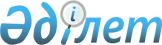 О внесении изменений в решение Бурлинского районного маслихата от 29 декабря 2018 года № 33-1 "О бюджете города Аксай и сельских округов Бурлинского района на 2019-2021 годы"
					
			Утративший силу
			
			
		
					Решение Бурлинского районного маслихата Западно-Казахстанской области от 15 октября 2019 года № 43-2. Зарегистрировано Департаментом юстиции Западно-Казахстанской области 16 октября 2019 года № 5830. Утратило силу решением Бурлинского районного маслихата Западно-Казахстанской области от 13 февраля 2020 года № 47-5
      Сноска. Утратило силу решением Бурлинского районного маслихата Западно-Казахстанской области от 13.02.2020 № 47-5 (вводится в действие со дня первого официального опубликования).
      В соответствии с Бюджетным кодексом Республики Казахстан от 4 декабря 2008 года и Законом Республики Казахстан от 23 января 2001 года "О местном государственном управлении и самоуправлении в Республике Казахстан" Бурлинский районный маслихат РЕШИЛ:
      1. Внести в решение Бурлинского районного маслихата от 29 декабря 2018 года №33-1 "О бюджете города Аксай и сельских округов Бурлинского района на 2019-2021 годы" (зарегистрированное в Реестре государственной регистрации нормативных правовых актов №5512, опубликованное 21 января 2019 года в Эталонном контрольном банке нормативных правовых актов Республики Казахстан) следующие изменения:
      пункт 1 изложить в следующей редакции:
      "1. Утвердить бюджет города Аксай Бурлинского района на 2019-2021 годы согласно приложениям 1, 2 и 3 соответственно, в том числе на 2019 год в следующих объемах:
      1) доходы – 1 175 917 тысяч тенге:
      налоговые поступления – 590 044 тысячи тенге;
      неналоговые поступления – 1 074 тысячи тенге;
      поступления от продажи основного капитала – 22 тысячи тенге;
      поступления трансфертов – 584 777 тысяч тенге;
      2) затраты – 1 299 542 тысячи тенге;
      3) чистое бюджетное кредитование – 0 тенге:
      бюджетные кредиты – 0 тенге;
      погашение бюджетных кредитов – 0 тенге;
      4) сальдо по операциям с финансовыми активами – 0 тенге:
      приобретение финансовых активов – 0 тенге;
      поступления от продажи финансовых активов государства – 0 тенге; 
      5) дефицит (профицит) бюджета – - 123 625 тысяч тенге;
      6) финансирование дефицита (использование профицита) бюджета – 123 625 тысяч тенге:
      поступление займов – 0 тенге;
      погашение займов – 0 тенге;
      используемые остатки бюджетных средств – 123 625 тысяч тенге.";
      пункт 2 изложить в следующей редакции:
      "2. Утвердить бюджет Бурлинского сельского округа Бурлинского района на 2019-2021 годы согласно приложениям 4, 5 и 6 соответственно, в том числе на 2019 год в следующих объемах:
      1) доходы – 117 400 тысяч тенге:
      налоговые поступления – 8 681 тысяча тенге;
      неналоговые поступления – 3 839 тысяч тенге;
      поступления от продажи основного капитала – 0 тенге;
      поступления трансфертов – 104 880 тысяч тенге;
      2) затраты – 124 887 тысяч тенге;
      3) чистое бюджетное кредитование – 0 тенге:
      бюджетные кредиты – 0 тенге;
      погашение бюджетных кредитов – 0 тенге;
      4) сальдо по операциям с финансовыми активами – 0 тенге:
      приобретение финансовых активов – 0 тенге;
      поступления от продажи финансовых активов государства – 0 тенге; 
      5) дефицит (профицит) бюджета – - 7 487 тысяч тенге;
      6) финансирование дефицита (использование профицита) бюджета – 7 487 тысяч тенге:
      поступление займов – 0 тенге;
      погашение займов – 0 тенге;
      используемые остатки бюджетных средств – 7 487 тысяч тенге.";
      пункт 3 изложить в следующей редакции:
      "3. Утвердить бюджет Пугачевского сельского округа Бурлинского района на 2019-2021 годы согласно приложениям 7, 8 и 9 соответственно, в том числе на 2019 год в следующих объемах:
      1) доходы – 63 224 тысячи тенге:
      налоговые поступления – 9 345 тысяч тенге;
      неналоговые поступления – 696 тысяч тенге;
      поступления от продажи основного капитала – 0 тенге;
      поступления трансфертов – 53 183 тысячи тенге;
      2) затраты – 66 400 тысяч тенге;
      3) чистое бюджетное кредитование – 0 тенге:
      бюджетные кредиты – 0 тенге;
      погашение бюджетных кредитов – 0 тенге;
      4) сальдо по операциям с финансовыми активами – 0 тенге:
      приобретение финансовых активов – 0 тенге;
      поступления от продажи финансовых активов государства – 0 тенге; 
      5) дефицит (профицит) бюджета – - 3 176 тысяч тенге;
      6) финансирование дефицита (использование профицита) бюджета – 3 176 тысяч тенге:
      поступление займов – 0 тенге;
      погашение займов – 0 тенге;
      используемые остатки бюджетных средств – 3 176 тысяч тенге.";
      приложения 1, 4, 7 к указанному решению изложить в новой редакции согласно приложениям 1, 2, 3 к настоящему решению.
      2. Руководителю аппарата районного маслихата (Б.Б.Мукашева) обеспечить государственную регистрацию данного решения в органах юстиции, его официальное опубликование в Эталонном контрольном банке нормативных правовых актов Республики Казахстан.
      3. Настоящее решение вводится в действие с 1 января 2019 года. Бюджет города Аксай на 2019 год Бюджет Бурлинского сельского округа на 2019 год Бюджет Пугачевского сельского округа на 2019 год
					© 2012. РГП на ПХВ «Институт законодательства и правовой информации Республики Казахстан» Министерства юстиции Республики Казахстан
				Приложение 1
к решению Бурлинского
районного маслихата
от 15 октября 2019 года №43-2Приложение 1
к решению Бурлинского
районного маслихата
от 29 декабря 2018 года №33-1тысяч тенге
Категория
Категория
Категория
Категория
Категория
сумма
Класс
Класс
Класс
Класс
сумма
Подкласс
Подкласс
Подкласс
сумма
Специфика
Специфика
сумма
Наименование
сумма
1) Доходы
 1 175 917
1
Налоговые поступления
590 044
01
Подоходный налог
415 557
2
Индивидуальный подоходный налог
415 557
04
Налоги на собственность
174 268
1
Налоги на имущество
4 086
3
Земельный налог
21 156
4
Налог на транспортные средства
149 026
05
Внутренние налоги на товары, работы и услуги
219
4
Сборы за ведение предпринимательской и профессиональной деятельности
219
2
Неналоговые поступления
1 074
01
Доходы от государственной собственности
1 074
5
Доходы от аренды имущества, находящегося в государственной собственности
1 074
3
Поступления от продажи основного капитала
22
01
Продажа государственного имущества, закрепленного за государственными учреждениями
22
1
Продажа государственного имущества, закрепленного за государственными учреждениями
22
4
Поступления трансфертов
584 777
02
Трансферты из вышестоящих органов государственного управления
584 777
3
Трансферты из районного (города областного значения) бюджета
584 777
Функциональная группа
Функциональная группа
Функциональная группа
Функциональная группа
Функциональная группа
сумма
Функциональная подгруппа
Функциональная подгруппа
Функциональная подгруппа
Функциональная подгруппа
сумма
Администратор бюджетных программ
Администратор бюджетных программ
Администратор бюджетных программ
сумма
Программа
Программа
сумма
Наименование
сумма
2) Затраты
1 299 542
01
Государственные услуги общего характера
80 243
1
Представительные, исполнительные и другие органы, выполняющие общие функции государственного управления
80 243
124
Аппарат акима города районного значения, села, поселка, сельского округа
80 243
001
Услуги по обеспечению деятельности акима города районного значения, села, поселка, сельского округа
69 370
022
Капитальные расходы государственного органа
10 873
04
Образование
10 615
2
Начальное, основное среднее и общее среднее образование
10 615
124
Аппарат акима города районного значения, села, поселка, сельского округа
10 615
005
Организация бесплатного подвоза учащихся до ближайшей школы и обратно в сельской местности
10 615
07
Жилищно-коммунальное хозяйство
607 546
1
Жилищное хозяйство
8 157
124
Аппарат акима города районного значения, села, поселка, сельского округа
8 157
007
Организация сохранения государственного жилищного фонда города районного значения, села, поселка, сельского округа
8 157
3
Благоустройство населенных пунктов
599 389
124
Аппарат акима города районного значения, села, поселка, сельского округа
599 389
008
Освещение улиц населенных пунктов
162 400
009
Обеспечение санитарии населенных пунктов
36 698
010
Содержание мест захоронений и погребение безродных
2 265
011
Благоустройство и озеленение населенных пунктов
398 026
12
Транспорт и коммуникации
532 214
1
Автомобильный транспорт
532 214
124
Аппарат акима города районного значения, села, поселка, сельского округа
532 214
013
Обеспечение функционирования автомобильных дорог в городах районного значения, поселках, селах, сельских округах
0
045
Капитальный и средний ремонт автомобильных дорог в городах районного значения, селах, поселках, сельских округах
532 214
15
Трансферты
68 924
1
Трансферты
68 924
124
Аппарат акима города районного значения, села, поселка, сельского округа
68 924
043
Бюджетные изъятия 
64 395
051
Целевые текущие трансферты из нижестоящего бюджета на компенсацию потерь вышестоящего бюджета в связи с изменением законодательства
4 529
3) Чистое бюджетное кредитование
0
Бюджетные кредиты
0
Категория
Категория
Категория
Категория
Категория
сумма
Класс
Класс
Класс
Класс
сумма
Подкласс
Подкласс
Подкласс
сумма
Специфика
Специфика
сумма
Наименование
сумма
5
Погашение бюджетных кредитов
0
4) Сальдо по операциям с финансовыми активами
0
Функциональная группа
Функциональная группа
Функциональная группа
Функциональная группа
Функциональная группа
сумма
Функциональная подгруппа
Функциональная подгруппа
Функциональная подгруппа
Функциональная подгруппа
сумма
Администратор бюджетных программ
Администратор бюджетных программ
Администратор бюджетных программ
сумма
Программа
Программа
сумма
Наименование
сумма
Приобретение финансовых активов
0
Категория
Категория
Категория
Категория
Категория
сумма
Класс
Класс
Класс
Класс
сумма
Подкласс
Подкласс
Подкласс
сумма
Специфика
Специфика
сумма
Наименование
сумма
6
Поступления от продажи финансовых активов государства
0
5) Дефицит (профицит) бюджета
-123 625
6) Финансирование дефицита (использование профицита) бюджета
123 625
7
Поступления займов
0
Функциональная группа
Функциональная группа
Функциональная группа
Функциональная группа
Функциональная группа
сумма
Функциональная подгруппа
Функциональная подгруппа
Функциональная подгруппа
Функциональная подгруппа
сумма
Администратор бюджетных программ
Администратор бюджетных программ
Администратор бюджетных программ
сумма
Программа
Программа
сумма
Наименование
сумма
16
Погашение займов
0
Категория
Категория
Категория
Категория
Категория
сумма
Класс
Класс
Класс
Класс
сумма
Подкласс
Подкласс
Подкласс
сумма
Специфика
Специфика
сумма
Наименование
сумма
8
Используемые остатки бюджетных средств
123 625
01
Остатки бюджетных средств
123 625
1
Свободные остатки бюджетных средств
123 625Приложение 2
к решению Бурлинского
районного маслихата
от 15 октября 2019 года №43-2Приложение 4
к решению Бурлинского
районного маслихата
от 29 декабря 2018 года №33-1тысяч тенге
Категория
Категория
Категория
Категория
Категория
Сумма
Класс
Класс
Класс
Класс
Сумма
Подкласс
Подкласс
Подкласс
Сумма
Специфика
Специфика
Сумма
Наименование
Сумма
1) Доходы
117 400
1
Налоговые поступления
8 681
01
Подоходный налог
4 413
2
Индивидуальный подоходный налог
4 413
04
Налоги на собственность
4 268
1
Налоги на имущество
52
3
Земельный налог
240
4
Налог на транспортные средства
3 976
2
Неналоговые поступления
3 839
01
Доходы от государственной собственности
3 839
5
Доходы от аренды имущества, находящегося в государственной собственности
3 839
4
Поступления трансфертов
104 880
02
Трансферты из вышестоящих органов государственного управления
104 880
3
Трансферты из районного (города областного значения) бюджета
104 880
Функциональная группа
Функциональная группа
Функциональная группа
Функциональная группа
Функциональная группа
сумма 
Функциональная подгруппа
Функциональная подгруппа
Функциональная подгруппа
Функциональная подгруппа
сумма 
Администратор бюджетных программ
Администратор бюджетных программ
Администратор бюджетных программ
сумма 
Программа
Программа
сумма 
Наименование
сумма 
2) Затраты
124 887
01
Государственные услуги общего характера
85 346
1
Представительные, исполнительные и другие органы, выполняющие общие функции государственного управления
85 346
124
Аппарат акима города районного значения, села, поселка, сельского округа
85 346
001
Услуги по обеспечению деятельности акима города районного значения, села, поселка, сельского округа
81 382
022
Капитальные расходы государственного органа
3 964
07
Жилищно-коммунальное хозяйство
28 176
3
Благоустройство населенных пунктов
28 176
124
Аппарат акима города районного значения, села, поселка, сельского округа
28 176
008
Освещение улиц населенных пунктов
12 472
009
Обеспечение санитарии населенных пунктов
3 205
010
Содержание мест захоронений и погребение безродных
110
011
Благоустройство и озеленение населенных пунктов
12 389
12
Транспорт и коммуникации
11 365
1
Автомобильный транспорт
11 365
124
Аппарат акима города районного значения, села, поселка, сельского округа
11 365
013
Обеспечение функционирования автомобильных дорог в городах районного значения, поселках, селах, сельских округах
10 000
045
Капитальный и средний ремонт автомобильных дорог в городах районного значения, селах, поселках, сельских округах
1 365
3) Чистое бюджетное кредитование
0
Бюджетные кредиты
0
Категория
Категория
Категория
Категория
Категория
сумма
Класс
Класс
Класс
Класс
сумма
Подкласс
Подкласс
Подкласс
сумма
Специфика
Специфика
сумма
Наименование
сумма
5
Погашение бюджетных кредитов
0
4) Сальдо по операциям с финансовыми активами
0
Функциональная группа
Функциональная группа
Функциональная группа
Функциональная группа
Функциональная группа
сумма
Функциональная подгруппа
Функциональная подгруппа
Функциональная подгруппа
Функциональная подгруппа
сумма
Администратор бюджетных программ
Администратор бюджетных программ
Администратор бюджетных программ
сумма
Программа
Программа
сумма
Наименование
сумма
Приобретение финансовых активов
0
Категория
Категория
Категория
Категория
Категория
сумма
Класс
Класс
Класс
Класс
сумма
Подкласс
Подкласс
Подкласс
сумма
Специфика
Специфика
сумма
Наименование
сумма
6
Поступления от продажи финансовых активов государства
0
5) Дефицит (профицит) бюджета
-7 487
6) Финансирование дефицита (использование профицита) бюджета
7 487
7
Поступления займов
0
Функциональная группа
Функциональная группа
Функциональная группа
Функциональная группа
Функциональная группа
Сумма
Функциональная подгруппа
Функциональная подгруппа
Функциональная подгруппа
Функциональная подгруппа
Сумма
Администратор бюджетных программ
Администратор бюджетных программ
Администратор бюджетных программ
Сумма
Программа
Программа
Сумма
Наименование
Сумма
16
Погашение займов
0
Категория
Категория
Категория
Категория
Категория
Сумма
Класс
Класс
Класс
Класс
Сумма
Подкласс
Подкласс
Подкласс
Сумма
Специфика
Специфика
Сумма
Наименование
Сумма
8
Используемые остатки бюджетных средств
7 487
01
Остатки бюджетных средств
7 487
1
Свободные остатки бюджетных средств
7 487Приложение 3
к решению Бурлинского
районного маслихата
от 15 октября 2019 года №43-2Приложение 7
к решению Бурлинского
районного маслихата
от 29 декабря 2018 года №33-1тысяч тенге
Категория
Категория
Категория
Категория
Категория
Сумма
Класс
Класс
Класс
Класс
Сумма
Подкласс
Подкласс
Подкласс
Сумма
Специфика
Специфика
Сумма
Наименование
Сумма
1) Доходы
63 224
1
Налоговые поступления
9 345
01
Подоходный налог
4 568
2
Индивидуальный подоходный налог
4 568
04
Налоги на собственность
4 777
1
Налоги на имущество
47
3
Земельный налог
97
4
Налог на транспортные средства
4 633
2
Неналоговые поступления
696
01
Доходы от государственной собственности
658
5
Доходы от аренды имущества, находящегося в государственной собственности
658
06
Прочие неналоговые поступления
38
1
Прочие неналоговые поступления
38
4
Поступления трансфертов
53 183
02
Трансферты из вышестоящих органов государственного управления
53 183
3
Трансферты из районного (города областного значения) бюджета
53 183
Функциональная группа
Функциональная группа
Функциональная группа
Функциональная группа
Функциональная группа
сумма 
Функциональная подгруппа
Функциональная подгруппа
Функциональная подгруппа
Функциональная подгруппа
сумма 
Администратор бюджетных программ
Администратор бюджетных программ
Администратор бюджетных программ
сумма 
Программа
Программа
сумма 
Наименование
сумма 
2) Затраты
66 400
01
Государственные услуги общего характера
26 990
1
Представительные, исполнительные и другие органы, выполняющие общие функции государственного управления
26 990
124
Аппарат акима города районного значения, села, поселка, сельского округа
26 990
001
Услуги по обеспечению деятельности акима города районного значения, села, поселка, сельского округа
26 740
022
Капитальные расходы государственного органа
250
04
Образование
687
2
Начальное, основное среднее и общее среднее образование
687
124
Аппарат акима города районного значения, села, поселка, сельского округа
687
005
Организация бесплатного подвоза учащихся до ближайшей школы и обратно в сельской местности
687
07
Жилищно-коммунальное хозяйство
29 707
3
Благоустройство населенных пунктов
29 707
124
Аппарат акима города районного значения, села, поселка, сельского округа
29 707
008
Освещение улиц населенных пунктов
8 497
009
Обеспечение санитарии населенных пунктов
2 816
011
Благоустройство и озеленение населенных пунктов
18 394
12
Транспорт и коммуникации
9 016
1
Автомобильный транспорт
9 016
124
Аппарат акима города районного значения, села, поселка, сельского округа
9 016
013
Обеспечение функционирования автомобильных дорог в городах районного значения, поселках, селах, сельских округах
9 016
3) Чистое бюджетное кредитование
0
Бюджетные кредиты
0
Категория
Категория
Категория
Категория
Категория
сумма
Класс
Класс
Класс
Класс
сумма
Подкласс
Подкласс
Подкласс
сумма
Специфика
Специфика
сумма
Наименование
сумма
5
Погашение бюджетных кредитов
0
4) Сальдо по операциям с финансовыми активами
0
Функциональная группа
Функциональная группа
Функциональная группа
Функциональная группа
Функциональная группа
сумма
Функциональная подгруппа
Функциональная подгруппа
Функциональная подгруппа
Функциональная подгруппа
сумма
Администратор бюджетных программ
Администратор бюджетных программ
Администратор бюджетных программ
сумма
Программа
Программа
сумма
Наименование
сумма
Приобретение финансовых активов
0
Категория
Категория
Категория
Категория
Категория
сумма
Класс
Класс
Класс
Класс
сумма
Подкласс
Подкласс
Подкласс
сумма
Специфика
Специфика
сумма
Наименование
сумма
6
Поступления от продажи финансовых активов государства
0
5) Дефицит (профицит) бюджета
-3 176
6) Финансирование дефицита (использование профицита) бюджета
3 176
7
Поступления займов
0
Функциональная группа
Функциональная группа
Функциональная группа
Функциональная группа
Функциональная группа
сумма
Функциональная подгруппа
Функциональная подгруппа
Функциональная подгруппа
Функциональная подгруппа
сумма
Администратор бюджетных программ
Администратор бюджетных программ
Администратор бюджетных программ
сумма
Программа
Программа
сумма
Наименование
сумма
16
Погашение займов
0
Категория
Категория
Категория
Категория
Категория
сумма
Класс
Класс
Класс
Класс
сумма
Подкласс
Подкласс
Подкласс
сумма
Специфика
Специфика
сумма
Наименование
сумма
8
Используемые остатки бюджетных средств
3 176
01
Остатки бюджетных средств
3 176
1
Свободные остатки бюджетных средств
3 176